Pexesiáda9. leden 20139. 1. 2013 se uskutečnilo odpoledne naplněné zábavnou hrou – pexesem. Dobrou paměť si přišlo poměřit 30 dětí z       1 - 7. ročníku. Soupeřily mezi sebou děti ze všech ročníků. Ze základních skupin výherci postoupili až do finále, kde se bojovalo o diplomy a nějaké to sladké potěšení .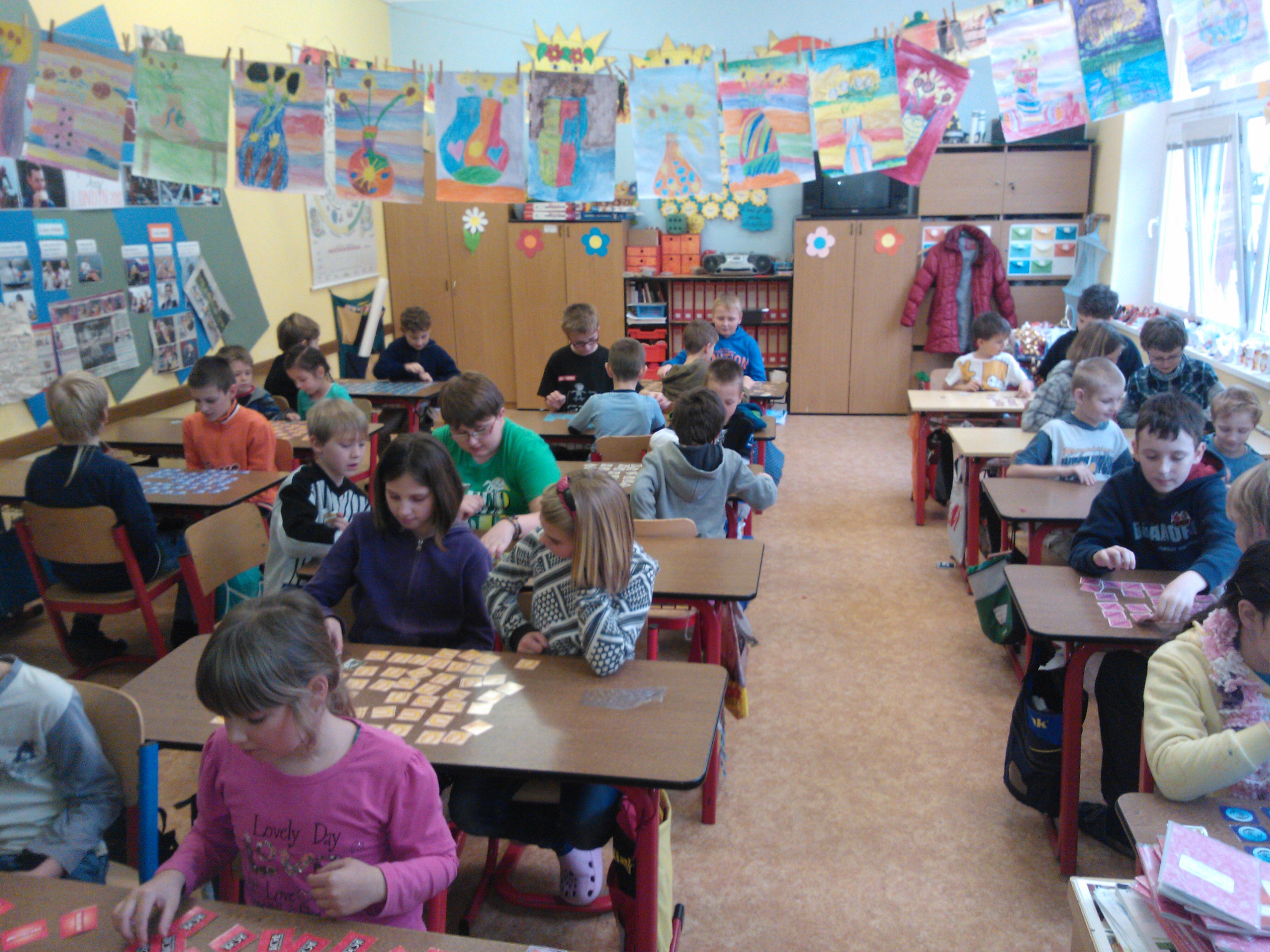 Výbornou pamětí si vybojovaly medailové umístění:Dětem se turnaj v pexesu velmi líbil a již se těší na další ročník.Vypracoval Pavel Kotěšovský2. místo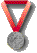 1. místo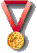 3. místo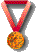 Ondřej MikešJiří Vrbský Eliška Dvořáková